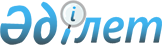 О внесении изменений и дополнений в решение городского маслихата от 15 декабря 2017 года №12/137 "О бюджете города Актау на 2018-2020 годы"Решение Актауского городского маслихата Мангистауской области от 16 мая 2018 года № 15/176. Зарегистрировано Департаментом юстиции Мангистауской области 29 мая 2018 года № 3616
      Примечание РЦПИ.

      В тексте документа сохранена пунктуация и орфография оригинала.
      В соответствии с Бюджетным кодексом Республики Казахстан от 4 декабря 2008 года, Законом Республики Казахстан от 23 января 2001 года "О местном государственном управлении и самоуправлении в Республике Казахстан" и решением Мангистауского областного маслихата от 16 мая 2018 года № 18/217 "О внесении изменений и дополнений в решение областного маслихата от 13 декабря 2017 года № 15/173 "Об областном бюджете на 2018-2020 годы" (зарегистрировано в Реестре государственной регистрации нормативных правовых актов за № 3613) Актауский городской маслихат РЕШИЛ:
      1. Внести в решение городского маслихата от 15 декабря 2017 года №12/137 "О бюджете города Актау на 2018-2020 годы" (зарегистрировано в Реестре государственной регистрации нормативных правовых актов за №3511) следующие изменения и дополнения:
      пункт 1 указанного решения изложить в новой редакции следующего содержания: 
      "1. Утвердить городской бюджет на 2018-2020 годы согласно приложению, в том числе на 2018 год в следующих объемах:
      1) доходы – 29 976 177,1 тысяч тенге, в том числе по:
      налоговым поступлениям – 20 407 986 тысяч тенге;
      неналоговым поступлениям – 146 679,6 тысяч тенге;
      поступлениям от продажи основного капитала – 4 935 378,5 тысяч тенге;
      поступлениям трансфертов – 4 486 133 тысяч тенге;
      2) затраты – 30 461 791 тысяч тенге;
      3) чистое бюджетное кредитование – 2 453 989,5 тысяч тенге, в том числе:
      бюджетные кредиты – 3 179 215,5 тысяч тенге;
      погашение бюджетных кредитов – 725 226 тысяч тенге;
      4) сальдо по операциям с финансовыми активами – 0 тысяч тенге, в том числе:
      приобретение финансовых активов – 0 тысяч тенге;
      поступления от продажи финансовых активов государства – 0 тысяч тенге;
      5) дефицит (профицит) бюджета – 2 939 603,4 тысяч тенге;
      6) финансирование дефицита (использование профицита) бюджета – 2 939 603,4 тысяч тенге, в том числе:
      поступление займов – 3 179 215,5 тысяч тенге;
      погашение займов – 725 226 тысяч тенге;
      используемые остатки бюджетных средств – 485 613,9 тысяч тенге.";
      в пункте 2:
      абзацы первый и четвертый изложить в новой редакции следующего содержания:
      "индивидуальный подоходный налог с доходов, облагаемых у источника выплаты – 15,4 процентов;
      социальный налог – 15,3 процентов.";
      в пункте 3:
      абзац первый изложить в новой редакции следующего содержания:
      "33 500 тысяч тенге - на доплату учителям, прошедшим стажировку по языковым курсам;";
      абзац пятый изложить в новой редакции следующего содержания:
      "5 788 тысяч тенге - на оплату труда консультантов и ассистентов по социальной работе Центра занятости населения, которые прошли обучение с 2014 года, в рамках пилотного проекта "Өрлеу";";
      абзац шестой изложить в новой редакции следующего содержания:
      "69 553 тысяч тенге - на реализацию Плана мероприятий по обеспечению прав и улучшению качества жизни инвалидов в Республике Казахстан на 2012 – 2018 годы;";
      дополнить абзацем восьмым следующего содержания:
      "46 880 тысяч тенге – на доплату за квалификацию педагогического мастерства учителям, прошедшим национальный тест и реализующим образовательные программы начального, основного и общего среднего образования;";
      дополнить абзацем девятым следующего содержания:
       "459 667 тысяч тенге – на доплату учителям организаций образования, реализующим учебные программы начального, основного и общего среднего образования по обновленному содержанию образования;";
      дополнить абзацем десятым следующего содержания:
       "2 405 тысяч тенге – на предоставление государственных грантов на реализацию новых бизнес-идей.";
      пункт 4 изложить в новой редакции следующего содержания: 
      "4. Учесть, что в городском бюджете предусматриваются на реализацию местных инвестиционных проектов бюджетные целевые трансферты из республиканского бюджета на 2018 год – 3 710 163 тысяч тенге и на 2020 год – 1 219 449 тысяч тенге.";
      пункт 5 изложить в новой редакции следующего содержания: 
      "5. Учесть, что в городском бюджете на 2018 год предусматриваются бюджетные кредиты из республиканского бюджета на реализацию мер социальной поддержки специалистов социальной сферы сельских населенных пунктов в сумме 3 607,5 тысяч тенге.";
      дополнить пунктом 5-2 следующего содержания:
      "5-2. Учесть, что в городском бюджете на 2018 год предусматриваются целевые текущие трансферты из областного бюджета в сумме 9 815 тысяч тенге.";
      дополнить пунктом 5-3 следующего содержания:
      "5-3. Учесть, что в городском бюджете на 2018 год предусматриваются целевые трансферты на развитие из областного бюджета в сумме 3 000 тысяч тенге.".
      2. Приложение 1 к указанному решению изложить в новой редакции согласно приложению 1 к настоящему решению.
      3. Приложение 5 к указанному решению изложить в новой редакции согласно приложению 2 к настоящему решению.
      4. Государственному учреждению "Аппарат Актауского городского маслихата" (руководитель аппарата - Д. Телегенова) после государственной регистрации настоящего решения в департаменте юстиции Мангистауской области обеспечить его официальное опубликование в Эталонном контрольном банке нормативных правовых актов Республики Казахстан и в средствах массовой информации.
      5. Контроль за исполнением настоящего решения возложить на постоянную комиссию Актауского городского маслихата по вопросам экономики и бюджета (Б. Шапкан).
      6. Настоящее решение вступает в силу со дня государственной регистрации в департаменте юстиции Мангистауской области, вводится в действие по истечении десяти календарных дней после дня его первого официального опубликования и распространяется на отношения, возникшие с 1 января 2018 года.
      СОГЛАСОВАНО"
      Руководитель
      государственного учреждения
      "Актауский городской отдел
      экономики и бюджетного
      планирования"
      Ж. Туркменбаева
      "24" мая 2018 года Бюджет города Актау на 2018 год ОБЪЕМЫ ТРАНСФЕРТОВ ОБЩЕГО ХАРАКТЕРА МЕЖДУ ГОРОДСКИМ БЮДЖЕТОМ И БЮДЖЕТОМ СЕЛА УМИРЗАК НА ТРЕХЛЕТНИЙ ПЕРИОД 2018-2020 ГОДОВ
					© 2012. РГП на ПХВ «Институт законодательства и правовой информации Республики Казахстан» Министерства юстиции Республики Казахстан
				
      Председатель сессии, временно осуществляющая

      полномочия секретаря городского маслихата 

Ж.Умбетова
Приложение 1
к решению Актауского городского
маслихата от 16 мая 2018 года № 15/176

категория
категория
категория
категория
Сумма тысяч тенге
Сумма тысяч тенге
класс
класс
класс
Сумма тысяч тенге
Сумма тысяч тенге
подкласс 
подкласс 
подкласс 
Сумма тысяч тенге
Сумма тысяч тенге
Наименование
Наименование
Сумма тысяч тенге
Сумма тысяч тенге 1 . ДОХОДЫ 1 . ДОХОДЫ 29 976 177,1 29 976 177,1 1 Налоговые поступления Налоговые поступления 20 407 986 20 407 986
01
01
Подоходный налог
Подоходный налог
8 606 311
8 606 311
2
Индивидуальный подоходный налог
Индивидуальный подоходный налог
8 606 311
8 606 311
03
03
Социальный налог
Социальный налог
4 513 222
4 513 222
1
Социальный налог
Социальный налог
4 513 222
4 513 222
04
04
Hалоги на собственность
Hалоги на собственность
5 215 511
5 215 511
1
Hалоги на имущество
Hалоги на имущество
3 315 560
3 315 560
3
Земельный налог
Земельный налог
342 697
342 697
4
Hалог на транспортные средства
Hалог на транспортные средства
1 557 224
1 557 224
5
Единый земельный налог
Единый земельный налог
30
30
05
05
Внутренние налоги на товары, работы и услуги
Внутренние налоги на товары, работы и услуги
1 391 228
1 391 228
2
Акцизы
Акцизы
28 789
28 789
3
Поступления за использование природных и других ресурсов
Поступления за использование природных и других ресурсов
300 468
300 468
4
Сборы за ведение предпринимательской и профессиональной деятельности
Сборы за ведение предпринимательской и профессиональной деятельности
1 019 539
1 019 539
5
Налог на игорный бизнес
Налог на игорный бизнес
42 432
42 432
07
07
Прочие налоги
Прочие налоги
224 186
224 186
1
Прочие налоги
Прочие налоги
224 186
224 186
08
08
Обязательные платежи, взимаемые за совершение юридически значимых действий и (или) выдачу документов уполномоченными на то государственными органами или должностными лицами
Обязательные платежи, взимаемые за совершение юридически значимых действий и (или) выдачу документов уполномоченными на то государственными органами или должностными лицами
457 528
457 528
1
Государственная пошлина
Государственная пошлина
457 528
457 528 2 Неналоговые поступления Неналоговые поступления 146 679,6 146 679,6
01
01
Доходы от государственной собственности
Доходы от государственной собственности
55 831,6
55 831,6
1
Поступления части чистого дохода государственных предприятий
Поступления части чистого дохода государственных предприятий
4 691
4 691
5
Доходы от аренды имущества, находящегося в государственной собственности
Доходы от аренды имущества, находящегося в государственной собственности
38 405
38 405
7
Вознаграждения по кредитам, выданным из государственного бюджета
Вознаграждения по кредитам, выданным из государственного бюджета
12 735,6
12 735,6
03
03
Поступления денег от проведения государственных закупок, организуемых государственными учреждениями, финансируемыми из государственного бюджета
Поступления денег от проведения государственных закупок, организуемых государственными учреждениями, финансируемыми из государственного бюджета
340
340
1
Поступления денег от проведения государственных закупок, организуемых государственными учреждениями, финансируемыми из государственного бюджета
Поступления денег от проведения государственных закупок, организуемых государственными учреждениями, финансируемыми из государственного бюджета
340
340
04
04
Штрафы, пени, санкции, взыскания, налагаемые государственными учреждениями, финансируемыми из государственного бюджета, а также содержащимися и финансируемыми из бюджета (сметы расходов) Национального Банка Республики Казахстан
Штрафы, пени, санкции, взыскания, налагаемые государственными учреждениями, финансируемыми из государственного бюджета, а также содержащимися и финансируемыми из бюджета (сметы расходов) Национального Банка Республики Казахстан
20 164
20 164
1
Штрафы, пени, санкции, взыскания, налагаемые государственными учреждениями, финансируемыми из государственного бюджета, а также содержащимися и финансируемыми из бюджета (сметы расходов) Национального Банка Республики Казахстан, за исключением поступлений от организаций нефтяного сектора
Штрафы, пени, санкции, взыскания, налагаемые государственными учреждениями, финансируемыми из государственного бюджета, а также содержащимися и финансируемыми из бюджета (сметы расходов) Национального Банка Республики Казахстан, за исключением поступлений от организаций нефтяного сектора
20 164
20 164
06
06
Прочие неналоговые поступления
Прочие неналоговые поступления
70 344
70 344
1
Прочие неналоговые поступления
Прочие неналоговые поступления
70 344
70 344 3 Поступления от продажи основного капитала Поступления от продажи основного капитала 4 935 378,5 4 935 378,5
01
01
Продажа государственного имущества, закрепленного за государственными учреждениями
Продажа государственного имущества, закрепленного за государственными учреждениями
3 650 921
3 650 921
1
Продажа государственного имущества, закрепленного за государственными учреждениями
Продажа государственного имущества, закрепленного за государственными учреждениями
3 650 921
3 650 921
03
03
Продажа земли и нематериальных активов
Продажа земли и нематериальных активов
1 284 457,5
1 284 457,5
1
Продажа земли
Продажа земли
1 055 640,5
1 055 640,5
2
Продажа нематериальных активов
Продажа нематериальных активов
228 817
228 817 4 Поступления трансфертов  Поступления трансфертов  4 486 133 4 486 133
02
02
Трансферты из вышестоящих органов государственного управления
Трансферты из вышестоящих органов государственного управления
4 486 133
4 486 133
2
Трансферты из областного бюджета
Трансферты из областного бюджета
4 486 133
4 486 133
Функциональная группа
Функциональная группа
Функциональная группа
Функциональная группа
Функциональная группа
Функциональная группа
Функциональная группа
Сумма тысяч тенге
Администратор бюджетных программ
Администратор бюджетных программ
Администратор бюджетных программ
Администратор бюджетных программ
Администратор бюджетных программ
Администратор бюджетных программ
Администратор бюджетных программ
Сумма тысяч тенге
Программа
Программа
Программа
Программа
Программа
Сумма тысяч тенге
Наименование
Наименование
Сумма тысяч тенге 2. ЗАТРАТЫ 2. ЗАТРАТЫ 30 461 791 01 01 Государственные услуги общего характера Государственные услуги общего характера 317 707,6
112
112
Аппарат маслихата района (города областного значения)
Аппарат маслихата района (города областного значения)
22 003
001
Услуги по обеспечению деятельности маслихата района (города областного значения)
Услуги по обеспечению деятельности маслихата района (города областного значения)
22 003
122
122
Аппарат акима района (города областного значения)
Аппарат акима района (города областного значения)
168 759
001
Услуги по обеспечению деятельности акима района (города областного значения)
Услуги по обеспечению деятельности акима района (города областного значения)
159 379
003
Капитальные расходы государственного органа
Капитальные расходы государственного органа
9 380
452
452
Отдел финансов района (города областного значения)
Отдел финансов района (города областного значения)
65 314
001
Услуги по реализации государственной политики в области исполнения бюджета и управления коммунальной собственностью района (города областного значения)
Услуги по реализации государственной политики в области исполнения бюджета и управления коммунальной собственностью района (города областного значения)
34 671
003
Проведение оценки имущества в целях налогообложения
Проведение оценки имущества в целях налогообложения
5 000
010
Приватизация, управление коммунальным имуществом, постприватизационная деятельность и регулирование споров, связанных с этим
Приватизация, управление коммунальным имуществом, постприватизационная деятельность и регулирование споров, связанных с этим
25 443
018
Капитальные расходы государственного органа
Капитальные расходы государственного органа
200
453
453
Отдел экономики и бюджетного планирования района (города областного значения)
Отдел экономики и бюджетного планирования района (города областного значения)
30 078
001
Услуги по реализации государственной политики в области формирования и развития экономической политики, системы государственного планирования 
Услуги по реализации государственной политики в области формирования и развития экономической политики, системы государственного планирования 
29 578
004
Капитальные расходы государственного органа
Капитальные расходы государственного органа
500
454
454
Отдел предпринимательства и сельского хозяйства района (города областного значения)
Отдел предпринимательства и сельского хозяйства района (города областного значения)
26 954,6
001
Услуги по реализации государственной политики на местном уровне в области развития предпринимательства и сельского хозяйства
Услуги по реализации государственной политики на местном уровне в области развития предпринимательства и сельского хозяйства
25 454,6
007
Капитальные расходы государственного органа
Капитальные расходы государственного органа
1 500
467
467
Отдел строительства района (города областного значения)
Отдел строительства района (города областного значения)
1 000
040
Развитие объектов государственных органов
Развитие объектов государственных органов
1 000
475
475
Отдел предпринимательства, сельского хозяйства и ветеринарии района (города областного значения)
Отдел предпринимательства, сельского хозяйства и ветеринарии района (города областного значения)
3 599
001
Услуги по реализации государственной политики на местном уровне в области развития предпринимательства, сельского хозяйства и ветеринарии
Услуги по реализации государственной политики на местном уровне в области развития предпринимательства, сельского хозяйства и ветеринарии
3 599 02 02 Оборона Оборона 29 091
122
122
Аппарат акима района (города областного значения)
Аппарат акима района (города областного значения)
29 091
005
Мероприятия в рамках исполнения всеобщей воинской обязанности
Мероприятия в рамках исполнения всеобщей воинской обязанности
29 091 03 03 Общественный порядок, безопасность, правовая, судебная, уголовно-исполнительная деятельность Общественный порядок, безопасность, правовая, судебная, уголовно-исполнительная деятельность 64 741
485
485
Отдел пассажирского транспорта и автомобильных дорог района (города областного значения)
Отдел пассажирского транспорта и автомобильных дорог района (города областного значения)
37 466
021
Обеспечение безопасности дорожного движения в населенных пунктах
Обеспечение безопасности дорожного движения в населенных пунктах
37 466
499
499
Отдел регистрации актов гражданского состояния района (города областного значения)
Отдел регистрации актов гражданского состояния района (города областного значения)
27 275
001
Услуги по реализации государственной политики на местном уровне в области регистрации актов гражданского состояния
Услуги по реализации государственной политики на местном уровне в области регистрации актов гражданского состояния
27 275 04 04 Образование Образование 12 246 515
464
464
Отдел образования района (города областного значения)
Отдел образования района (города областного значения)
11 436 214
001
Услуги по реализации государственной политики на местном уровне в области образования 
Услуги по реализации государственной политики на местном уровне в области образования 
56 084
003
Общеобразовательное обучение
Общеобразовательное обучение
6 498 454
005
Приобретение и доставка учебников, учебно-методических комплексов для государственных учреждений образования района (города областного значения)
Приобретение и доставка учебников, учебно-методических комплексов для государственных учреждений образования района (города областного значения)
416 606
006
Дополнительное образование для детей 
Дополнительное образование для детей 
375 315
007
Проведение школьных олимпиад, внешкольных мероприятий и конкурсов районного (городского) масштаба
Проведение школьных олимпиад, внешкольных мероприятий и конкурсов районного (городского) масштаба
34 189
009
Обеспечение деятельности организаций дошкольного воспитания и обучения
Обеспечение деятельности организаций дошкольного воспитания и обучения
1 929 906
015
Ежемесячные выплаты денежных средств опекунам (попечителям) на содержание ребенка-сироты (детей-сирот), и ребенка (детей), оставшегося без попечения родителей 
Ежемесячные выплаты денежных средств опекунам (попечителям) на содержание ребенка-сироты (детей-сирот), и ребенка (детей), оставшегося без попечения родителей 
51 948
022
Выплата единовременных денежных средств казахстанским гражданам, усыновившим (удочерившим) ребенка (детей)-сироту и ребенка (детей), оставшегося без попечения родителей
Выплата единовременных денежных средств казахстанским гражданам, усыновившим (удочерившим) ребенка (детей)-сироту и ребенка (детей), оставшегося без попечения родителей
1 445
040
Реализация государственного образовательного заказа в дошкольных организациях образования
Реализация государственного образовательного заказа в дошкольных организациях образования
1 635 409
067
Капитальные расходы подведомственных государственных учреждений и организаций
Капитальные расходы подведомственных государственных учреждений и организаций
436 858
465
465
Отдел физической культуры и спорта района (города областного значения)
Отдел физической культуры и спорта района (города областного значения)
318 395
017
Дополнительное образование для детей и юношества по спорту
Дополнительное образование для детей и юношества по спорту
318 395
467
467
Отдел строительства района (города областного значения)
Отдел строительства района (города областного значения)
491 906
024
Строительство и реконструкция объектов начального, основного среднего и общего среднего образования
Строительство и реконструкция объектов начального, основного среднего и общего среднего образования
491 906 06 06 Социальная помощь и социальное обеспечение Социальная помощь и социальное обеспечение 1 896 633
451
451
Отдел занятости и социальных программ района (города областного значения)
Отдел занятости и социальных программ района (города областного значения)
1 894 388
001
Услуги по реализации государственной политики на местном уровне в области обеспечения занятости и реализации социальных программ для населения
Услуги по реализации государственной политики на местном уровне в области обеспечения занятости и реализации социальных программ для населения
92 286
002
Программа занятости
Программа занятости
261 024
005
Государственная адресная социальная помощь
Государственная адресная социальная помощь
168 260
006
Оказание жилищной помощи
Оказание жилищной помощи
125 569
007
Социальная помощь отдельным категориям нуждающихся граждан по решениям местных представительных органов
Социальная помощь отдельным категориям нуждающихся граждан по решениям местных представительных органов
776 976
010
Материальное обеспечение детей-инвалидов, воспитывающихся и обучающихся на дому
Материальное обеспечение детей-инвалидов, воспитывающихся и обучающихся на дому
13 131
011
Оплата услуг по зачислению, выплате и доставке пособий и других социальных выплат
Оплата услуг по зачислению, выплате и доставке пособий и других социальных выплат
2 315
013
Социальная адаптация лиц, не имеющих определенного местожительства
Социальная адаптация лиц, не имеющих определенного местожительства
44 163
014
Оказание социальной помощи нуждающимся гражданам на дому
Оказание социальной помощи нуждающимся гражданам на дому
119 096
017
Обеспечение нуждающихся инвалидов обязательными гигиеническими средствами и предоставление услуг специалистами жестового языка, индивидуальными помощниками в соответствии с индивидуальной программой реабилитации инвалида
Обеспечение нуждающихся инвалидов обязательными гигиеническими средствами и предоставление услуг специалистами жестового языка, индивидуальными помощниками в соответствии с индивидуальной программой реабилитации инвалида
214 569
021
Капитальные расходы государственного органа
Капитальные расходы государственного органа
14 000
023
Обеспечение деятельности центров занятости населения
Обеспечение деятельности центров занятости населения
62 999
464
464
Отдел образования района (города областного значения)
Отдел образования района (города областного значения)
1 922
030
Содержание ребенка (детей), переданного патронатным воспитателям
Содержание ребенка (детей), переданного патронатным воспитателям
1 922
485
485
Отдел пассажирского транспорта и автомобильных дорог района (города областного значения)
Отдел пассажирского транспорта и автомобильных дорог района (города областного значения)
323
050
Реализация Плана мероприятий по обеспечению прав и улучшению качества жизни инвалидов в Республике Казахстан на 2012 – 2018 годы
Реализация Плана мероприятий по обеспечению прав и улучшению качества жизни инвалидов в Республике Казахстан на 2012 – 2018 годы
323 07 07 Жилищно-коммунальное хозяйство Жилищно-коммунальное хозяйство 11 846 682,9
463
463
Отдел земельных отношений района (города областного значения)
Отдел земельных отношений района (города областного значения)
18 324
016
Изъятие земельных участков для государственных нужд
Изъятие земельных участков для государственных нужд
18 324
467
467
Отдел строительства района (города областного значения)
Отдел строительства района (города областного значения)
7 851 301,9
003
Проектирование и (или) строительство, реконструкция жилья коммунального жилищного фонда
Проектирование и (или) строительство, реконструкция жилья коммунального жилищного фонда
2 354 554,9
004
Проектирование, развитие и (или) обустройство инженерно-коммуникационной инфраструктуры
Проектирование, развитие и (или) обустройство инженерно-коммуникационной инфраструктуры
4 620 550
005
Развитие коммунального хозяйства
Развитие коммунального хозяйства
28 528
006
Развитие системы водоснабжения и водоотведения 
Развитие системы водоснабжения и водоотведения 
412 439
007
Развитие благоустройства городов и населенных пунктов
Развитие благоустройства городов и населенных пунктов
435 230
479
479
Отдел жилищной инспекции района (города областного значения)
Отдел жилищной инспекции района (города областного значения)
24 174
001
Услуги по реализации государственной политики на местном уровне в области жилищного фонда
Услуги по реализации государственной политики на местном уровне в области жилищного фонда
23 581
005
Капитальные расходы государственного органа
Капитальные расходы государственного органа
593
497
497
Отдел жилищно-коммунального хозяйства района (города областного значения)
Отдел жилищно-коммунального хозяйства района (города областного значения)
3 952 883
001
Услуги по реализации государственной политики на местном уровне в области жилищно-коммунального хозяйства 
Услуги по реализации государственной политики на местном уровне в области жилищно-коммунального хозяйства 
65 312,3
003
Капитальные расходы государственного органа
Капитальные расходы государственного органа
1 500
025
Освещение улиц в населенных пунктах
Освещение улиц в населенных пунктах
1 029 191,2
026
Организация эксплуатации тепловых сетей, находящихся в коммунальной собственности районов (городов областного значения)
Организация эксплуатации тепловых сетей, находящихся в коммунальной собственности районов (городов областного значения)
200 000
030
Обеспечение санитарии населенных пунктов
Обеспечение санитарии населенных пунктов
896 053,7
034
Содержание мест захоронений и захоронение безродных
Содержание мест захоронений и захоронение безродных
11 982,9
035
Благоустройство и озеленение населенных пунктов
Благоустройство и озеленение населенных пунктов
1 748 842,9 08 08 Культура, спорт, туризм и информационное пространство Культура, спорт, туризм и информационное пространство 614 151
455
455
Отдел культуры и развития языков района (города областного значения)
Отдел культуры и развития языков района (города областного значения)
338 966
001
Услуги по реализации государственной политики на местном уровне в области развития языков и культуры
Услуги по реализации государственной политики на местном уровне в области развития языков и культуры
19 139
003
Поддержка культурно-досуговой работы
Поддержка культурно-досуговой работы
265 393
006
Функционирование районных (городских) библиотек
Функционирование районных (городских) библиотек
46 106
007
Развитие государственного языка и других языков народа Казахстана
Развитие государственного языка и других языков народа Казахстана
6 328
032
Капитальные расходы подведомственных государственных учреждений и организаций
Капитальные расходы подведомственных государственных учреждений и организаций
2 000
456
456
Отдел внутренней политики района (города областного значения)
Отдел внутренней политики района (города областного значения)
142 592
001
Услуги по реализации государственной политики на местном уровне в области информации, укрепления государственности и формирования социального оптимизма граждан
Услуги по реализации государственной политики на местном уровне в области информации, укрепления государственности и формирования социального оптимизма граждан
38 993
002
Услуги по проведению государственной информационной политики 
Услуги по проведению государственной информационной политики 
20 000
003
Реализация мероприятий в сфере молодежной политики
Реализация мероприятий в сфере молодежной политики
83 599
465
465
Отдел физической культуры и спорта района (города областного значения)
Отдел физической культуры и спорта района (города областного значения)
61 837
001
Услуги по реализации государственной политики на местном уровне в сфере физической культуры и спорта
Услуги по реализации государственной политики на местном уровне в сфере физической культуры и спорта
26 125
006
Проведение спортивных соревнований на районном (города областного значения) уровне
Проведение спортивных соревнований на районном (города областного значения) уровне
22 312
007
Подготовка и участие членов сборных команд района (города областного значения) по различным видам спорта на областных спортивных соревнованиях
Подготовка и участие членов сборных команд района (города областного значения) по различным видам спорта на областных спортивных соревнованиях
13 400
467
467
Отдел строительства района (города областного значения)
Отдел строительства района (города областного значения)
70 756
008
Развитие объектов спорта
Развитие объектов спорта
1 000
011
Развитие объектов культуры
Развитие объектов культуры
69 756 09 09 Топливно-энергетический комплекс и недропользование Топливно-энергетический комплекс и недропользование 180 266
467
467
Отдел строительства района (города областного значения)
Отдел строительства района (города областного значения)
180 266
009
Развитие теплоэнергетической системы
Развитие теплоэнергетической системы
177 970
036
Развитие газотранспортной системы
Развитие газотранспортной системы
2 296 10 10 Сельское, водное, лесное, рыбное хозяйство, особо охраняемые природные территории, охрана окружающей среды и животного мира, земельные отношения Сельское, водное, лесное, рыбное хозяйство, особо охраняемые природные территории, охрана окружающей среды и животного мира, земельные отношения 82 938
453
453
Отдел экономики и бюджетного планирования района (города областного значения)
Отдел экономики и бюджетного планирования района (города областного значения)
811
099
Реализация мер по оказанию социальной поддержки специалистов
Реализация мер по оказанию социальной поддержки специалистов
811
473
473
Отдел ветеринарии района (города областного значения)
Отдел ветеринарии района (города областного значения)
30 360
001
Услуги по реализации государственной политики на местном уровне в сфере ветеринарии
Услуги по реализации государственной политики на местном уровне в сфере ветеринарии
11 471
007
Организация отлова и уничтожения бродячих собак и кошек
Организация отлова и уничтожения бродячих собак и кошек
5 600
010
Проведение мероприятий по идентификации сельскохозяйственных животных
Проведение мероприятий по идентификации сельскохозяйственных животных
12 849
011
Проведение противоэпизоотических мероприятий
Проведение противоэпизоотических мероприятий
440
475
475
Отдел предпринимательства, сельского хозяйства и ветеринарии района (города областного значения)
Отдел предпринимательства, сельского хозяйства и ветеринарии района (города областного значения)
5 742
012
Проведение мероприятий по идентификации сельскохозяйственных животных
Проведение мероприятий по идентификации сельскохозяйственных животных
5 742
463
463
Отдел земельных отношений района (города областного значения)
Отдел земельных отношений района (города областного значения)
46 025
001
Услуги по реализации государственной политики в области регулирования земельных отношений на территории района (города областного значения)
Услуги по реализации государственной политики в области регулирования земельных отношений на территории района (города областного значения)
41 025
003
Земельно-хозяйственное устройство населенных пунктов
Земельно-хозяйственное устройство населенных пунктов
5 000 11 11 Промышленность, архитектурная, градостроительная и строительная деятельность Промышленность, архитектурная, градостроительная и строительная деятельность 72 750
467
467
Отдел строительства района (города областного значения)
Отдел строительства района (города областного значения)
38 828
001
Услуги по реализации государственной политики на местном уровне в области строительства
Услуги по реализации государственной политики на местном уровне в области строительства
38 828
468
468
Отдел архитектуры и градостроительства района (города областного значения)
Отдел архитектуры и градостроительства района (города областного значения)
33 922
001
Услуги по реализации государственной политики в области архитектуры и градостроительства на местном уровне
Услуги по реализации государственной политики в области архитектуры и градостроительства на местном уровне
31 922
003
Разработка схем градостроительного развития территории района и генеральных планов населенных пунктов
Разработка схем градостроительного развития территории района и генеральных планов населенных пунктов
2 000 12 12 Транспорт и коммуникации Транспорт и коммуникации 2 820 539
485
485
Отдел пассажирского транспорта и автомобильных дорог района (города областного значения)
Отдел пассажирского транспорта и автомобильных дорог района (города областного значения)
2 820 539
001
Услуги по реализации государственной политики на местном уровне в области пассажирского транспорта и автомобильных дорог 
Услуги по реализации государственной политики на местном уровне в области пассажирского транспорта и автомобильных дорог 
32 913
003
Капитальные расходы государственного органа
Капитальные расходы государственного органа
100 564
022
Развитие транспортной инфраструктуры
Развитие транспортной инфраструктуры
1 577 885
023
Обеспечение функционирования автомобильных дорог
Обеспечение функционирования автомобильных дорог
992 627
045
Капитальный и средний ремонт автомобильных дорог районного значения и улиц населенных пунктов
Капитальный и средний ремонт автомобильных дорог районного значения и улиц населенных пунктов
116 550 13 13 Прочие Прочие 164 577,5
452
452
Отдел финансов района (города областного значения)
Отдел финансов района (города областного значения)
8 000
012
Резерв местного исполнительного органа района (города областного значения) 
Резерв местного исполнительного органа района (города областного значения) 
8 000
453
453
Отдел экономики и бюджетного планирования района (города областного значения)
Отдел экономики и бюджетного планирования района (города областного значения)
30 111
003
Разработка или корректировка, а также проведение необходимых экспертиз технико-экономических обоснований бюджетных инвестиционных проектов и конкурсных документаций проектов государственно-частного партнерства, концессионных проектов, консультативное сопровождение проектов государственно-частного партнерства и концессионных проектов
Разработка или корректировка, а также проведение необходимых экспертиз технико-экономических обоснований бюджетных инвестиционных проектов и конкурсных документаций проектов государственно-частного партнерства, концессионных проектов, консультативное сопровождение проектов государственно-частного партнерства и концессионных проектов
30 111
454
454
Отдел предпринимательства и сельского хозяйства района (города областного значения)
Отдел предпринимательства и сельского хозяйства района (города областного значения)
26 466,5
006
Поддержка предпринимательской деятельности
Поддержка предпринимательской деятельности
26 466,5
467
467
Отдел строительства района (города областного значения)
Отдел строительства района (города областного значения)
100 000
077
Развитие инженерной инфраструктуры в рамках Программы развития регионов до 2020 года
Развитие инженерной инфраструктуры в рамках Программы развития регионов до 2020 года
100 000 14 14 Обслуживание долга Обслуживание долга 12 735,6
452
452
Отдел финансов района (города областного значения)
Отдел финансов района (города областного значения)
12 735,6
013
Обслуживание долга местных исполнительных органов по выплате вознаграждений и иных платежей по займам из областного бюджета
Обслуживание долга местных исполнительных органов по выплате вознаграждений и иных платежей по займам из областного бюджета
12 735,6 15 15 Трансферты Трансферты 112 463,4
452
452
Отдел финансов района (города областного значения)
Отдел финансов района (города областного значения)
112 463,4
006
Возврат неиспользованных (недоиспользованных) целевых трансфертов
Возврат неиспользованных (недоиспользованных) целевых трансфертов
3 689,4
038
Субвенции
Субвенции
108 774 3. ЧИСТОЕ БЮДЖЕТНОЕ КРЕДИТОВАНИЕ 3. ЧИСТОЕ БЮДЖЕТНОЕ КРЕДИТОВАНИЕ 2 453 989,5
Бюджетные кредиты
Бюджетные кредиты
3 179 215,5 07 07 Жилищно-коммунальное хозяйство Жилищно-коммунальное хозяйство 3 175 608
467
467
Отдел строительства района (города областного значения)
Отдел строительства района (города областного значения)
3 175 608
003
Проектирование и (или) строительство, реконструкция жилья коммунального жилищного фонда
Проектирование и (или) строительство, реконструкция жилья коммунального жилищного фонда
3 175 608 10 10 Сельское, водное, лесное, рыбное хозяйство, особо охраняемые природные территории, охрана окружающей среды и животного мира, земельные отношения Сельское, водное, лесное, рыбное хозяйство, особо охраняемые природные территории, охрана окружающей среды и животного мира, земельные отношения 3 607,5
453
453
Отдел экономики и бюджетного планирования района (города областного значения)
Отдел экономики и бюджетного планирования района (города областного значения)
3 607,5
006
Бюджетные кредиты для реализации мер социальной поддержки специалистов
Бюджетные кредиты для реализации мер социальной поддержки специалистов
3 607,5
Погашение бюджетных кредитов
Погашение бюджетных кредитов
725 226 5 5 Погашение бюджетных кредитов Погашение бюджетных кредитов 725 226
01
01
Погашение бюджетных кредитов
Погашение бюджетных кредитов
725 226
1
Погашение бюджетных кредитов, выданных из государственного бюджета
Погашение бюджетных кредитов, выданных из государственного бюджета
725 226 4. САЛЬДО ПО ОПЕРАЦИЯМ С ФИНАНСОВЫМИ АКТИВАМИ 4. САЛЬДО ПО ОПЕРАЦИЯМ С ФИНАНСОВЫМИ АКТИВАМИ 0
Приобретение финансовых активов
Приобретение финансовых активов
0
Поступления от продажи финансовых активов государства 
Поступления от продажи финансовых активов государства 
0 5. ДЕФИЦИТ (ПРОФИЦИТ) БЮДЖЕТА 5. ДЕФИЦИТ (ПРОФИЦИТ) БЮДЖЕТА -2 939 603,4 6. ФИНАНСИРОВАНИЕ ДЕФИЦИТА (ИСПОЛЬЗОВАНИЕ ПРОФИЦИТА) БЮДЖЕТА 6. ФИНАНСИРОВАНИЕ ДЕФИЦИТА (ИСПОЛЬЗОВАНИЕ ПРОФИЦИТА) БЮДЖЕТА 2 939 603,4 7 7 Поступление займов Поступление займов 3 179 215,5
01
01
Внутренние государственные займы
Внутренние государственные займы
3 179 215,5
2
Договоры займа
Договоры займа
3 179 215,5 16 16 Погашение займов Погашение займов 725 226
452
452
Отдел финансов района (города областного значения)
Отдел финансов района (города областного значения)
725 226
008
Погашение долга местного исполнительного органа перед вышестоящим бюджетом
Погашение долга местного исполнительного органа перед вышестоящим бюджетом
725 226 8 8 Используемые остатки бюджетных средств Используемые остатки бюджетных средств 485 613,9
01
01
Остатки бюджетных средств
Остатки бюджетных средств
485 613,9
1
Свободные остатки бюджетных средств
Свободные остатки бюджетных средств
485 613,9Приложение 2
к решению Актауского городского
маслихата от 16 мая 2018 года № 15/176
 Наименование 2018 2019 2020 ОБЪЕМЫ БЮДЖЕТНЫХ СУБВЕНЦИЙ, ПЕРЕДАВАЕМЫЕ ИЗ ГОРОДСКОГО БЮДЖЕТА В СЕЛЬСКИЙ БЮДЖЕТ 108 774 101 663 115 290
Село Умирзак
108 774
101 663
115 290